 Propozycje zajęć rewalidacyjnych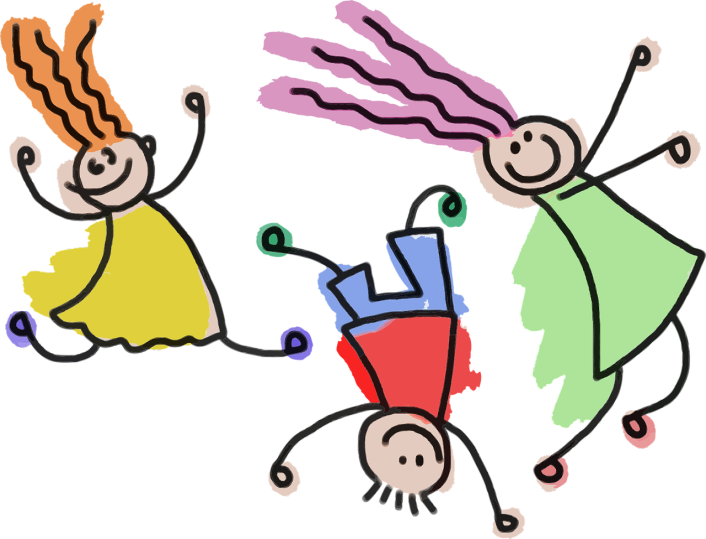 Ćwiczenia pobudzające zmysł dotykudoskonalenie percepcji dotykowej ruchów manipulacyjnych dłoni i palcówwydłużanie czasu koncentracji uwagiZabawa paluszkowa „idzie myszka do braciszka, tu zajrzała, tu wskoczyła, tu się skryła” – budowa z dzieckiem wspólnego pola uwagi.Zabawa z pokazywaniem części ciała na sobie, pokaż gdzie masz: ręce, nogi, głowę, uszy, włosy, policzki, brzuch, uda, buzię, włosy.naprzemienne prostowanie i zginanie dłoni,prostowanie i zginanie palców. krążenie dłoni w przód i w tył.krążenie dłoni do środka i na zewnątrz, toczenie piłki dłonią po podłodze w przód i w tył oraz w kształcie ósemki,podrzucanie piłki w górę i chwyt dwoma rękamiściskanie piłki w dłoni,naśladowanie palcami gry na pianinie, flecie prostym, bocznym, trąbce Relaksacja przy muzyce, dziecko leży na plecach, rodzic  masuje dłonie dziecka:rysowanie palcem rodzica w wewnętrznej stronie dłoni dziecka kółgrzbietowa strona – głaskanie, rozcieranie, ponowne głaskaniewewnętrzna część – głaskanie, rozcieranie, ugniatanie, oklepywanie Zajęcia ruchowe z wykorzystaniem elementów metody Ruchu Rozwijającego V. Sherborne.Kształtowanie orientacji w schemacie własnego ciała.Rozwijanie świadomości przestrzeni.Klaskanie i pocieranie dłońmi. Ćwiczenia wykonywane są w siadzie krzyżowym, dziecko naśladuje rodzica. Rodzic demonstruje ćwiczenie poprzez pokaz oraz słownie instruuje:-  uderzanie dłońmi, stopami o podłogę, pocieranie stopą o stopę,-  uderzanie dłońmi o kolana, uda, stopy,-  wskazywanie głowy, brzucha.-  unoszenie rąk, nóg do góry ze swobodnym opuszczaniem na podłoże. Unoszenie rąk   ćwiczenie wykonywane w siadzie krzyżowym, -  następnie dziecko przechodzi do leżenia na plecach gdzie unosi nogi do góry,-  przetaczanie na boki,      -  przetaczanie z pleców na brzuch i odwrotnie -  ćwiczenie z rodzicem : „cięcie drzewa”,  trzymanie się za ręce „tnąc drzewo” ruchy     naprzemienneZajęcie końcowe:     relaks przy muzyce WYDZIERANKI, NAKLEJANKI  -zajęcia plastyczne- Ćwiczenia sprawności palców i koordynacja pracy obu rąk. Ćwiczenie chwytu pęsetowego.          * Do zajęć potrzebne będą: dwie kartki papieru: kolorowy, biały   albo kartka             kolorowej gazety, klej, plastelina.Papier trzeba ująć chwytem pęsetkowym palcami obu rąk. Palec jednej i drugiej ręki muszą stykać się na linii przecięcia. Odchylając jedną rękę do siebie a drugą od siebie, przerywa się papier na niewielkim odcinku, następnie przesuwa palec dalej na zamierzonej linii i powtarza się ruch.Następnie dziecko nakleja na arkusz kawałki rozdzieranego papieru tworząc dowolny obrazek, (może być wcześniej ustalony z dzieckiem). Pamiętajmy, by na początku były to figury proste. Ścinki papieru w fazie początkowej nie mogą być małe.Formułowanie kulek z papieruZnana zabawa ze starych gazet. Wyrywamy strony, gnieciemy papier,   tworzymy z dzieckiem kule. Można stworzyć z tego zabawę w „Bitwę śnieżną”Plastelinowe cudaczkiTworzenie wzorów z cienkich wałeczków – rodzic  wraz z dzieckiem toczy plastelinę na stole obu rękoma wyciągając ją w długi, cienki wałeczek. Z tego wałeczka układa różne formy na desce lub tekturze. Może układać szlaczki, węże, konstruować dom z elementów wałeczkowych. W późniejszym etapie może tworzyć wzory litero podobne.Lepienie różnych form przez łączenie oddzielnie formowanych części.ĆWICZENIA RELAKSACYJNEradiomagnetofon, płyty z muzykąĆwiczenia o charakterze relaksacyjnym – siadamy z dzieckiem na materacu lub kocu, włączamy muzykę, która będzie przypominać odgłosy wody, lasu. Zamykamy oczy i opowiadamy dziecku, aby wyobraziło sobie, że jest w lesie lub nad jeziorem i spokojnie wpatruje się w przyrodę.Po wyciszeniu oddechu, prosimy dziecko o powstanie. Chcemy, aby rękami udawało ruchy ptaka, który unosi się nad lasem, następnie otrzepywało ręce z wody z jeziora.Opracowała     Iwona H.